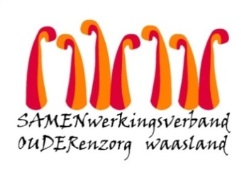 Nieuwsbrief wzc De Ark – 10 november 2020Beste , familie, mantelzorger, Helaas moet ik jullie informeren dat 3 medewerkers besmet zijn met het coronavirus, waarvan er 3 tewerkgesteld waren op de nest en één van hen recent ook op de regenboog.  De medewerkers verblijven thuis in quarantaine.  Tot onze grote opluchting zijn er geen besmettingen bij de bewoners van de pluim en de graan vastgesteld.    Verloop van de testingDe nest:  vandaag testen we opnieuw de bewoners van de nest.  Er is 1 bewoner met symptomen.  De regenboog:  uit voorzorg testen we vandaag enkele bewoners en medewerkers (nauwe contacten).  De betrokken families zijn telefonisch op de hoogte gebracht.De graan en de pluim: de herscreening voor de bewoners de medewerkers volgt vrijdag 13 november 2020.Contact-druppel isolatieWe passen verder de bubbelisolatie toe op de pluim en de graan. In de nest blijft de contact-druppel isolatie van kracht. Alle bewoners blijven op de kamer.BezoekregelingDe isolatie voor afdeling de duif loopt tem op 20 november 2020. Vanaf zaterdag 21 november is er terug bezoek mogelijk.Videobellen Het paramedisch team neemt nog contact op met de familie of u kan hen contacteren:Nest: elke.flies@samenouder.be; anne-sophie.smet@samenouder.bePluim: annelies.groenwals@samenouder.beGraan: annelies.groenwals@samenouder.beWas en boodschappen17 november kan de propere was gebracht of opgehaald worden tussen 14 en 16u: graag wel een seintje  aan de hoofdverpleegkundige zodat we deze kunnen klaarzetten: kelly.waterschoot@samenouder.be.Eveneens boodschappen die nodig zijn, kunnen gebracht worden.We houden jullie verder op de hoogte.    Met vriendelijke groet,Els Van Verre
Dagelijks verantwoordelijke